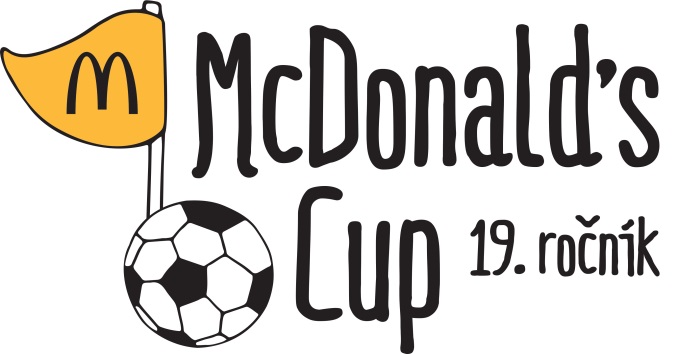 PROPOZÍCIE SÚŤAŽEMcDonald's Cup 2016/2017Názov súťaže:Mini futbal žiakov a žiačok ZŠ – McDonald's Cup (A kategória – celoštátna postupová súťaž)Vyhlasovateľ: Ministerstvo školstva, vedy, výskumu a športu SR (MŠVVaŠ SR)Spoluvyhlasovateľ a organizátor: Slovenský futbalový zväz (SFZ)Generálny partner: McDonald's SlovakiaŠportoví partneri: Adidas Slovakia, s.r.o., Top4FootballMediálni partneri: Čas.sk, MY regionálne noviny, KorzárPatrón turnaja:Futbalový reprezentant SR Marek HamšíkZámer projektu:Ponúknuť deťom pozitívny program využitia voľného času a stať sa jednou z foriem vyplnenia voľného času. Cieľom projektu je umožniť maximálnemu počtu žiakov a žiačok 1.stupňa ZŠ - chlapcom a dievčatám - účasť v dlhodobej súťaži, získať ich pre pravidelnú športovú aktivitu.Štart hráčov a hráčok:Školská súťaž v malom futbale 10 členných koedukovaných družstiev chlapcov a dievčat LEN 1. stupňa základných škôl (U10 - nar. 1. 9. 2006 a mladší, pričom musia spĺňať  obidve kritériá.) Účasť dievčat v družstve je nevyhnutnou podmienkou. Družstvá hrajú v počte hráčov 4 + 1, pričom na hracej ploche počas zápasu MUSÍ byť VŽDY 1 dievča.Žiak/žiačka môže v turnaji nastúpiť len za jednu školu, t. j. musí byť žiakom/žiačkou tej istej školy kontinuálne od 5.9.2016 do 30.6.2017. Výnimka môže byť udelená žiakom/žiačkam jedine v prípade zmeny trvalého bydliska, ktorou sa musí žiak vedieť preukázať. Táto výnimka sa týka zápasov po úroveň regionálneho kola. Po ukončení regionálneho kola turnaja nemôže nastúpiť žiadny žiak/žiačka za inú školu! Škola je povinná upraviť a mať  k dispozícii aktuálny zoznam žiakov na hráčov www.skolskysport.sk. Ak žiak zmení trvalé bydlisko a teda školu, škola je povinná odstrániť ho zo svojich súpisiek.SFZ a McDonald's Slovakia môžu použiť osobné údaje účastníkov, fotografie alebo videozáznamy za účelom propagácie súťaže.Prihlasovanie do súťaže:Prihlasovanie škôl do súťaže McDonald's Cup je možné iba prostredníctvom portálu www.mcdonaldscup.sk a www.skolskysport.sk cez prihlasovacie údaje školy – prihlasovacie meno a heslo (Pedagogicko – organizačné pokyny na školský rok 2016/2017, bod 1.5.14, odsek 6).Termín na prihlásenie do súťaže je pre školy stanovený do 31. októbra 2016. Harmonogram priebehu súťaže:do 31. 10. 2016 – prihlasovanie škôl do turnajado 24. 3. 2017 – predkolá / školské a kvalifikačné kolá / regionálne koládo 5. 5. 2017 – okresné koládo 26. 5. 2017 – 8 krajských kôl12. 6. - 13. 6. 2017 – Finále – Majstrovstvá Slovenska Organizácia súťaže:Do predkola alebo do okresného kola je možné prihlásiť viac družstiev z jednej školy pokiaľ to kapacitné podmienky dovoľujú a organizátor súhlasí. Žiaci môžu byť len na súpiske jedného školského družstva a môžu nastúpiť v danom kole len za jedno školské družstvo.Predkolá / školské a kvalifikačné kolá:Predkolá sa hrajú priebežne od novembra 2016 do marca 2017. Víťazné školy postupujú z predkola do okresného kola. Snahou MŠVVaŠ SR, SFZ a McDonald´s je zapojiť do súťaže čo najviac tried (žiakov) a odohrať čo najviac zápasov na každej škole. Školské kolá súťaží organizačne i finančne zabezpečuje príslušná škola a riadi školská odborná komisia, ktorú vymenuje riaditeľ školy. Hrací systém si zvolí sama škola podľa svojich podmienok, nápomocné sú k tomu aj tieto propozície a hrací systém McDonald´s Cupu, uvedené nižšie.Okresné kolá a regionálne kolá:Okresné a regionálne kolá sa dohrajú najneskôr do 5. 5. 2017. Systém určuje usporiadateľ poverený OÚ-OŠ alebo SFZ podľa podmienok okresu formou turnaja za účasti prihlásených družstiev, resp. postupujúcich škôl z predkôl. Celkový počet okresných kôl je obmedzený podľa počtu okresov.Odporúčame, aby medzi okresnými kolami a krajskými kolami bol týždňový odstup z dôvodu ich organizácie.Spoločnosť McDonald's Slovakia spol. s r.o. poskytuje usporiadateľom okresných kôl Príspevok McDonald´s, ktorý predstavuje doplňujúcu finančnú podporu k dotačnému systému MŠVVaŠ SR. Bližšie informácie nájdete v Metodickom pokyne k vyplácaniu Príspevku McDonald´s organizátorom okresných a krajských kôl k 19. ročníku McDonald´s Cup 2016/2017. Na stránke www.mcdonaldscup.sk nájdete bianco propozície okresného kola McDonald´s Cup, ktoré je nutné používať, aby bolo možné vyplatiť Príspevok McDonald´s.Krajské kolá:Krajské kolá sa dohrajú sa do 26. mája 2017. Na turnajoch krajských kôl hrajú postupujúce družstvá z okresných kôl. Na Majstrovstvá SR McDonald´s Cupu postupuje len víťaz krajského kola! Termíny a miesta konania krajských kôl  stanoví Slovenský organizačný štáb na svojom 1. mítingu na jeseň 2016 a následne budú oznámené OÚ-OŠ a zároveň zverejnené na webových stránkach www.mcdonaldscup.sk a www.skolskysport.sk. Spoločnosť McDonald's Slovakia spol. s r.o. poskytuje usporiadateľom krajských kôl Príspevok McDonald´s, ktorý predstavuje doplňujúcu finančnú podporu k dotačnému systému MŠVVaŠ SR. Bližšie informácie nájdete v Metodickom pokyne k vyplácaniu Príspevku McDonald´s organizátorom okresných a krajských kôl k 19. ročníku McDonald´s Cup 2016/2017. Na stránke www.mcdonaldscup.sk nájdete bianco propozície krajského kola McDonald´s Cup, ktoré je nutné používať, aby bolo možné vyplatiť Príspevok McDonald´s.Na krajských kolách sa zúčastňujú krajskí Grassroots koordinátori Slovenského futbalového zväzu ako zástupcovia organizátora turnaja s kompetenciami rozhodovať pri dôležitých, najmä sporných otázkach, ktoré vzniknú počas turnaja.Finále - Majstrovstvá Slovenska:Slovenské finále súťaže zabezpečuje Slovenský futbalový zväz a generálny partner McDonald's Slovakia.Slovenské finále sa bude hrať na vybranom futbalovom štadióne v termíne 12. - 13. júna 2017 za účasti 8 družstiev – víťazov krajských kôl. Družstvá budú vyžrebované do dvoch skupín a bude sa hrať systémom každý s každým. Družstvá, podľa umiestnenia v skupinách, zohrajú zápasy o konečné umiestnenie.Organizačné pokyny:Turnaje na regionálnej úrovni – predkolá, regionálne, okresné a krajské kolá – organizačne zabezpečuje príslušný OÚ-OŠ. Po odbornej stránke riadia športové súťaže v krajoch odborné komisie. Organizátor turnaja je zodpovedný za zabezpečenie zverejňovania včasných informácií o organizovaní jednotlivých kôl futbalových súťaží prostredníctvom portálu školského športu nasledovne:Všetci usporiadatelia sú povinní zverejniť informácie o kole najneskôr 7 dní pred uskutočnením kola.Všetci usporiadatelia sú povinní výsledky doplniť najneskôr do 1 dňa po dni od uskutočnenia kola.Usporiadateľ príslušného kola turnaja je povinný uskutočniť vyžrebovanie turnaja v deň odohrania turnaja, tzn. na mieste pred odohraním turnaja za účasti zástupcov všetkých zúčastnených družstiev.Propozície na jednotlivé kolá (predkolo, regionálne, okresné , krajské kolo):Spracováva príslušný usporiadateľ kola poverený OÚ-OŠ, kde konkretizuje miesto, čas, počet účastníkov a hrací systém aspoň 7 dní pred konaním kola. Usporiadateľ kola je zároveň povinný dodržať pravidlá súťaže vydané pre príslušný školský rok. Predlohy propozícií pre predkolá, okresné a krajské kolá sú umiestnené na stiahnutie na portáli www.skolskysport.sk, v sekcii Dokumenty k súťaži Minifutbal žiakov a žiačok ZŠ. Organizátor si tieto propozície stiahne, vyplní potrebné údaje a umiestni na portál k príslušnému vytvorenému kolu najneskôr 7 dní pred jeho uskutočnením – spolu so všetkými kontaktnými údajmi. Na stránke www.mcdonaldscup.sk nájdete bianco propozície okresných a krajských kôl McDonald´s Cup, ktoré je nutné používať, aby bolo možné vyplatiť Príspevok McDonald´s.Príslušný usporiadateľ okresných a krajských kôl následne vyplnené propozície odošle na kniezova.lucia@1stclass.sk. Okresné a krajské propozície budú takto prístupné aj na www.mcdonaldscup.sk. Usporiadateľ akcie je zároveň povinný dodržať pravidlá súťaže vydané pre príslušný školský rok. Prípadné protesty družstiev rieši vždy nadriadený štáb turnaja, ak v propozíciách nie je uvedená súťažná komisia (organizačný výbor), ktorá by protest vyriešila na mieste.Náklady na organizáciu turnajov: V turnajoch na regionálnej úrovni zabezpečujú príslušní usporiadatelia poverení OÚ-OŠ podľa pokynov a platných predpisov (Usmernenie k financovaniu športových súťaží detí a žiakov škôl, organizovaných podľa smernice č. 44/2011 o organizovaní, riadení a finančnom zabezpečení športových súťaží detí a žiakov škôl).Spoločnosť McDonald's Slovakia spol. s r.o. poskytuje usporiadateľom okresných a krajských kôl Príspevok McDonald´s, ktorý predstavuje doplňujúcu finančnú podporu k dotačnému systému MŠVVaŠ SR.Poistenie a bezpečnosť: Zdravotnú službu zabezpečuje usporiadateľ akcie. Zúčastnení žiaci štartujú na vlastné zdravotné poistenie.Pedagogický dozor je zodpovedný za svojich žiakov počas celého podujatia. Za stratu osobných vecí usporiadateľ nezodpovedá.Technická porada: Uskutoční sa v deň príchodu pred začiatkom kola/turnaja. Súpisky družstiev vkladajú účastníci na portál www.skolskysport.sk najneskôr 24 hodín pred začiatkom turnaja. Na technickej porade odovzdajú originál podpísaný a opečiatkovaný štatutárnym zástupcom školy/riaditeľom školy.Riadenie turnaja: Organizačný výbor turnaja. Nepredpokladaná okolnosť, ktorá sa vyskytne a nie je upravená v propozíciách, ako aj všetky námietky a závažné disciplinárne prípady budú prerokované Organizačným výborom za účasti zainteresovaných strán. Organizačný výbor rozhodne s konečnou platnosťou v zmysle pravidiel tohto turnaja a v duchu fair-play.Hrací systém:Všetky zápasy turnaja sa hrajú podľa upravených Pravidiel malého futbalu a Propozícií so zreteľom na zvláštnosti tejto školskej športovej súťaže. Za víťazstvo získa družstvo 3 body, za remízu 1 bod a za prehru 0 bodov. O konečnom poradí v skupine rozhoduje počet získaných bodov zo všetkých odohraných zápasov. Víťazi postupujú do ďalšieho kola turnaja. Pri rovnakom počte bodov medzi účastníkmi (pri zhode dvoch a viac družstiev) o poradí v turnajoch rozhoduje: väčší počet získaných bodov zo vzájomných zápasovvyšší gólový rozdiel zo vzájomných zápasovväčší počet strelených gólov zo vzájomných zápasovak sa na základe hore uvedených kritérií a) až c) nerozhodne o poradí, kritériá e) až g) sa uplatnia:gólový rozdiel zo všetkých zápasov väčší počet strelených gólov zo všetkých zápasovkopy zo značky PK v počte 5 kopov alebo až do rozhodnutiaKopy sa vykonávajú nasledovným spôsobom:- každý kop musí vykonať iný hráč až dovtedy, kým sa nevystriedajú všetci oprávnení hráči družstva. Až potom môže kop vykonať hráč, ktorý už raz kop zahrával.- ak má na konci stretnutia, pred akciou kopov, jedno z družstiev väčší počet hráčov ako druhé, počet hráčov sa musí vyrovnať na úroveň súpera.Osem víťazov krajských kôl si zaistí postup na Finále turnaja – Majstrovstvá Slovenska.Ceny:Predkolá – ceny a diplomy zabezpečuje usporiadateľOkresné kolá – ceny a diplomy zabezpečuje usporiadateľ okresného kola Krajské finále - McDonald´s Slovakia, ďalší partneri zabezpečia vecné ceny pre všetky družstvá, medaily, poháre a ceny pre prvé tri družstvá, s logom turnaja.Majstrovstvá Slovenska McDonald´s Cup – McDonald´s Slovakia, SFZ a ďalší partneri zabezpečia vecné ceny pre všetky družstvá, diplomy, medaily a poháre pre prvé tri družstvá.Ďalšie informácie o súťaži McDonald's Cup môžete získať u krajských grassroots koordinátorov SFZ alebo na emailovej adrese kniezova.lucia@1stclass.sk.Kontaktné osoby pre športové súťaže žiakov na Okresných úradoch – odboroch školstva:Kontaktné osoby SFZ – Krajskí Grassroots koordinátori:Zástupca generálneho partnera McDonald´s:BratislavaĽubomír Čamek02/4920 7837lubomir.camek@minv.skBanská BystricaIng. Mária Kolárska048/4710 121maria.kolarska@minv.skKošicePaedDr. Milan Gomolčák 055/7245 119milan.gomolcak@minv.skNitraMgr. Marián Moravčík 037/6969324marian.moravcik@minv.skPrešovMgr. Miloš Jakubík051/7462 740milos.jakubik@minv.skTrenčínMgr. Tatiana Križanová032/7411 458tatiana.krizanova@minv.skTrnavaRNDr. Eva HuttováPaedDr. Karol Grajcár033/5550 257                  eva.huttova@minv.sk karol.grajcar@minv.skŽilinaMgr. Mária Petráková041/7076211, 041/7076245maria.petrakova@minv.skBratislavaPavol Príkopam: 0905 474 471pavel.prikopa@futbalsfz.skBanská BystricaMgr. Patrik Palíder                 m: 0903 254 268patrik.palider@gmail.comKošiceCyril Migašm: 0905 756 296migas.cyril@post.skNitraPaedDr. Štefan Labay m: 0905 420 014stefan.labay.st@gmail.comPrešovMgr. Peter Vandraško m: 0908 995 807vandro10@centrum.skTrenčínDušan Raninecm: 0903 666 822trenerko9@precin.euTrnavaAkos Bugárm: 0903 151 690akosbugar80@gmail.com ŽilinaIgor Bellam: 0905 412 378Igi.bella@gmail.com1st CLASS AGENCYLucia Kniezovám: 0911 962 629kniezova.lucia@1stclass.sk